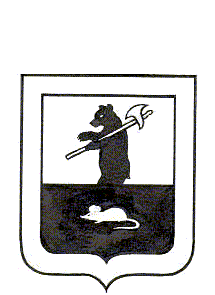 АДМИНИСТРАЦИЯ ГОРОДСКОГО ПОСЕЛЕНИЯ МЫШКИНПОСТАНОВЛЕНИЕг. Мышкин27.03.2023                                                                                                      № 48 О создании муниципальной общественной комиссии по реализации мероприятий в рамках муниципальной программы  «Формирование современной  городской среды на территории городского поселения Мышкин»  на 2023-2025 годыВ соответствии с методическими рекомендациями по подготовке государственных программ субъектов Российской Федерации и муниципальных программ формирования современной городской среды в рамках реализации федерального проекта «Формирование комфортной городской среды», утвержденных приказом Министерства строительства и жилищно-коммунального хозяйства Российской Федерации от 18 марта 2019 года № 162/пр., Уставом городского поселения Мышкин Мышкинского муниципального района Ярославской области, в целях проведения оценки предложений заинтересованных лиц, а также для осуществления контроля за реализацией муниципальной программы «Формирование современной городской среды на территории городского поселения Мышкин»  на 2023-2025 годы,  ПОСТАНОВЛЯЕТ:1. Создать муниципальную общественную комиссию по реализации мероприятий в рамках муниципальной программы «Формирование современной  городской среды на территории городского поселения Мышкин»  на 2023-2025 годы.2.  Утвердить Положение о муниципальной общественной комиссии по реализации мероприятий в рамках муниципальной программы «Формирование современной  городской среды на территории городского поселения Мышкин»  на 2023-2025 годы (Приложение № 1).3. Утвердить состав муниципальной общественной комиссии  (Приложение № 2).4. Признать утратившими силу постановления Администрации городского поселения Мышкин:- от 05.02.2018 № 20 «О создании муниципальной общественной комиссии в рамках реализации приоритетного проекта «Формирование современной городской среды на территории городского поселения Мышкин» на 2018-2022 годы»;- от 19.09.2022 № 200 «О внесении изменений в постановление Администрации городского поселения Мышкин от 05.12.2018 № 20 «О создании муниципальной общественной комиссии в рамках реализации приоритетного проекта «Формирование современной  городской среды на территории городского поселения Мышкин» на 2018-2022 годы».5. Контроль за исполнением настоящего постановления возложить на заместителя Главы Администрации городского поселения Мышкин.6. Опубликовать настоящее постановление в газете «Волжские зори» и разместить на официальном сайте городского поселения Мышкин в информационно-телекоммуникационной сети «Интернет».7. Постановление вступает в силу после его официального опубликования.Глава городскогопоселения Мышкин                                                                  А.А. КошутинаПриложение № 1 к постановлению  Администрации городского поселения Мышкин                                                                                               от 17.03.2023 № 48ПОЛОЖЕНИЕо муниципальной общественной комиссии по реализации мероприятий в рамках муниципальной программы  «Формирование современной  городской среды на территории городского поселения Мышкин»  на 2023-2025 годы  Муниципальная общественная комиссия по реализации мероприятий в рамках муниципальной программы «Формирование современной  городской среды на территории городского поселения Мышкин»  на 2023-2025 годы (далее – Комиссия) создается в целях проведения комиссионной оценки предложений заинтересованных лиц и осуществления контроля и координации реализации мероприятий в рамках муниципальной программы «Формирование современной  городской среды на территории городского поселения Мышкин»  на 2023-2025 годы.Общественная комиссия в своей деятельности руководствуется Конституцией Российской Федерации, федеральными законами, указами Президента Российской Федерации, постановлениями Правительства Российской Федерации, иными нормативными правовыми актами Российской Федерации, законами и нормативными правовыми актами Ярославской области, Уставом городского поселения Мышкин Мышкинского муниципального района Ярославской области, иными муниципальными правовыми актами администрации городского поселения Мышкин и настоящим Положением.Задачами общественной комиссии являются:1) рассмотрение и оценка предложений граждан, организаций 
и заинтересованных лиц о включении общественных и дворовых территорий 
в муниципальную программу на предмет соответствия установленным требованиями, в том числе к составу и оформлению представляемых 
в Комиссию документов, а также достоверности содержащихся в них сведений;2) рассмотрение и утверждение дизайн-проектов дворовых 
и общественных территорий, включенных в муниципальную программу;3) оценка предложений граждан и организаций к проекту муниципальной программы, поступивших в ходе общественного обсуждения данного проект;4) принятие управленческих решений по реализации муниципальной программы;5) оценка и обсуждение проекта муниципальной программы;6) рассмотрение поступивших предложений по внесению изменений 
в муниципальную программу от заинтересованных лиц по благоустройству территории;7) контроль и координация за ходом выполнения муниципальной программы после ее утверждения;8) рассмотрение спорных вопросов;9) организация и проведение голосования по отбору общественных территорий, подлежащих благоустройству.Состав Комиссии определяется Администрацией городского поселения Мышкин из представителей органов местного самоуправления, политических партий и движений, общественных организаций, иных лиц.Комиссия состоит из председателя, заместителя председателя, секретаря и членов комиссии.Председатель Комиссии:1) назначает и проводит заседания Комиссии;2) осуществляет общее руководство работой Комиссии;3) председательствует на заседаниях Комиссии;4) распределяет обязанности между членами Комиссии;5) контролирует исполнение решений, принятых Комиссией;6) подписывает протоколы заседаний и иные документы, издаваемые Комиссией.Заместитель председателя Комиссии выполняет полномочия председателя Комиссии во время его отсутствия, а также осуществляет по поручению председателя Комиссии иные полномочия.Секретарь Комиссии:1) осуществляет подготовку заседаний Комиссии, в том числе обеспечивает извещение членов Комиссии и, при необходимости, иных лиц, привлеченных к участию в работе Комиссии, о дате, времени и месте заседания Комиссии; 2) ведет и подписывает протоколы заседаний Комиссии; 3) оформляет принятые Комиссией решения;4) осуществляет делопроизводство Комиссии;5) решает иные организационные вопросы, связанные с подготовкой и проведением заседаний Комиссии.Члены общественной комиссии:1) участвуют в заседаниях общественной комиссии и в обсуждении рассматриваемых вопросов;2) выступают с докладами на заседаниях общественной комиссии;- представляют на рассмотрение общественной комиссии документы 
и материалы по обсуждаемым вопросам;3) вносят предложения о внеочередном заседании общественной комиссии;4) участвуют в заседаниях лично, в случае невозможности присутствия на заседании имеют право в срок не позднее рабочего дня, предшествующего дню проведения заседания общественной комиссии, представить свое мнение 
по рассматриваемым вопросам в письменной форме;5) вносят предложения о включении в повестку дня вопросов 
к обсуждению;6) участвуют в выработке и принятии решений общественной комиссии.Заседания общественной комиссии проводятся по мере необходимости.На заседания могут приглашаться и другие заинтересованные лица.Заседание Комиссии проводит председатель Комиссии, в его отсутствии заместитель председателя Комиссии. В случае отсутствия председателя и заместителя председателя Комиссии обязанности председателя Комиссии исполняет один из членов Комиссии, избранный на заседании Комиссии. В случае отсутствия секретаря Комиссии его обязанности исполняет один из членов Комиссии, назначенный председателем Комиссии.Решения Комиссии, принимаются большинством голосов от числа присутствующих на заседании членов Комиссии. При равенстве голосов, голос председателя Комиссии является решающим.Заседание правомочно при присутствии более половины состава Комиссии.Решения Комиссии в день заседания оформляются протоколом, который подписывают члены Комиссии, принявшие участие в заседании. Не допускается заполнение протокола карандашом и внесение в него исправлений. Комиссия вправе в целях подтверждения достоверности информации о дворовой территории, представленной участниками отбора, осуществлять осмотр этой территории с выездом на место.В случае установления недостоверности информации, содержащейся в документах, представленных участником отбора, в том числе после осуществления комиссией выездного заседания, комиссия обязана отстранить такого участника от участия в отборе.Принимаемые на заседаниях общественной комиссии решения оформляются протоколом, который утверждается председателем либо заместителем председателя на заседании общественной комиссии, подписывается членами комиссии присутствующими на заседании.Протоколы Комиссии подлежат размещению на официальном сайте городского поселения Мышкин в информационно-телекоммуникационной сети «Интернет» не позднее пяти рабочих дней после проведения заседаний со дня подписания и утверждения протокола.На основании решения комиссии об оценке представленных участниками отбора дворовых и общественных территорий и принятия решения о включении или об отказе включения в муниципальную программу «Формирование современной  городской среды на территории городского поселения Мышкин»  на 2023-2025 годы формируются адресные перечни дворовых и общественных территорий.         Заседания общественной комиссии проводятся в форме открытых заседаний, при необходимости с приглашением средств массовой информации, организации видео или фото фиксации с последующим размещением на сайте.        Решения общественной комиссии в рамках реализации муниципальной программы являются обязательными для исполнения.60Приложение № 2 к постановлению  Администрации городского поселения Мышкин                                                                                                 от 27.03.2023 № 48Состав муниципальной общественной комиссии по реализации мероприятий в рамках муниципальной программы  «Формирование современной  городской среды на территории городского поселения Мышкин»  на 2023-2025 годыПредседатель комиссии – Кошутина Анна Александровна – Глава городского поселения Мышкин;Заместитель председателя комиссии – Крылов Валерий Анатольевич – заместитель Главы Администрации городского поселения Мышкин;Секретарь комиссии – Ухова Светлана Геннадьевна – ведущий специалист                     МУ «Управление городского хозяйства».Члены комиссии:Рощин Сергей Анатольевич  – заместитель начальника МУ «Управление городского хозяйства»;Челышева Екатерина Андреевна – консультант Администрации городского поселения Мышкин;Чистяков Леонид Александрович – Председатель Муниципального Совета городского поселения Мышкин (по согласованию);Котова Елена Николаевна – депутат Муниципального Совета городского поселения Мышкин (по согласованию);Кустиков Сергей Николаевич – Секретарь Мышкинского местного отделения партии «Единая Россия» (по согласованию);Печкина Любовь Германовна – главный редактор муниципального автономного учреждения Мышкинского муниципального района газеты «Волжские зори» (по согласованию).ЛИСТ СОГЛАСОВАНИЯк проекту Постановления Администрации городского поселения Мышкин «О создании муниципальной общественной комиссии по реализации мероприятий в рамках муниципальной программы  «Формирование современной  городской среды на территории городского поселения Мышкин  на 2023-2025 годы»Заместитель ГлавыАдминистрации городского поселения Мышкин   «____»__________________2023г. 				             В.А. КрыловНачальник организационно - правового отдела Администрации                                                               городского поселения Мышкин                                            	 Л.А. Луцеева«____»   _____________      2023 годИсполнитель: ведущий специалист  МУ « Управление городского хозяйства» «____»__________________2023г.				 С.С. Сотниченко